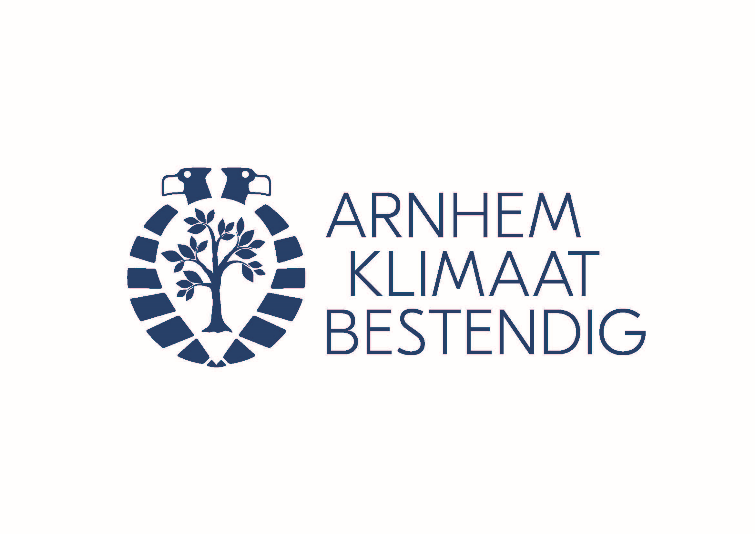 Persbericht Platform Arnhem Klimaatbestendig Maatregelen voor een klimaatbestendige stad: leg een geveltuin aan
Klimaatverandering zorgt ervoor dat zomers warmer en droger worden en dat we te maken krijgen met steeds meer piekbuien. Piekbuien leiden tot schade door wateroverlast en extreme warmte brengt gezondheidsrisico’s met zich mee. Arnhem is gevoelig voor deze risico’s. Binnen de heuvelachtige bebouwde kom zijn grote oppervlakten verhard, waardoor wateroverlast ontstaat tijdens hevige regenval, verdroging tijdens droge periodes en hittestress tijdens warme dagen. Door meer groen aan te planten kunnen we deze effecten tegengaan.Voor meer informatie over deze en andere maatregelen kijk je op www.arnhemklimaatbestendig.nl. Hier vind je tevens voorbeelden van groene projecten in de stad. Laat je inspireren en ga aan de slag!---------------------------------------------------------------------------------------------------------------------------------------------
Einde persbericht/ meer informatie
Platform Arnhem Klimaatbestendig informeert en inspireert Arnhemmers over hoe we de stad samen meer klimaatbestendig kunnen maken. Het platform bestaat uit de volgende organisaties: Centrum voor Architectuur en Stedenbouw Arnhem, Gemeente Arnhem, Provincie Gelderland, Le Far West landschapsarchitectuur, Natuurcentrum Arnhem, Netwerk Groen Arnhem, ROETEplannen, Make a Change, Waterschap Rijn en IJssel, Waterschap Rivierenland en Provincie Gelderland. 

Voor meer informatie kunt u contact opnemen met:
Arnhem Klimaatbestendig 
info@arnhemklimaatbestendig.nl
www.arnhemklimaatbestendig.nl 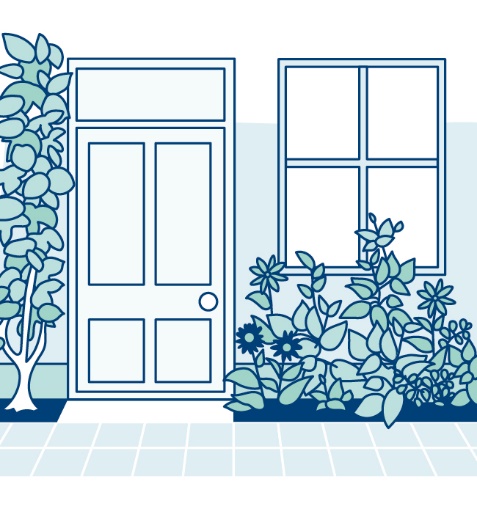 Leg een geveltuin aanDoor een rij tegels langs de gevel te verwijderen en een tuintje aan te leggen, kan het van de gevel afstromende regenwater in de grond zakken. Ook zorgen geveltuinen voor een groener straatbeeld. Het is een makkelijke manier om met weinig ruimte tóch te vergroenen. Door klimplanten in de geveltuin te plaatsen, blijft het begroeide deel van de gevel in de zomer koel. Ook krijgen vogels zo een plek om eten te zoeken en nestjes te bouwen. 